СОВЕТ ДЕПУТАТОВ МУНИЦИПАЛЬНОГО ОБРАЗОВАНИЯУСАДИЩЕНСКОЕ СЕЛЬСКОЕ ПОСЕЛЕНИЕВОЛХОВСКОГО МУНИЦИПАЛЬНОГО РАЙОНАЛЕНИНГРАДСКОЙ ОБЛАСТИЧЕТВЕРТОГО СОЗЫВАРЕШЕНИЕот «23»  марта  2022  года                                           №6 О внесении изменений в решение совета депутатов МО Усадищенское сельское поселение Волховского муниципального района № 10 от 17.04.2018 г. «Об утверждении Перечня муниципального имущества, находящегося в собственности МО Усадищенское сельское поселение  Волховского муниципального района и свободного от прав третьих лиц (за исключением имущественных прав субъектов малого и среднего предпринимательства), предназначенного для предоставления во владение и(или) в пользование на долгосрочной основе субъектам малого и среднего предпринимательства и организациям, образующим инфраструктуру поддержки субъектов малого и среднего предпринимательства»В соответствии со статьей 18 Федерального закона от 24 июля 2007 года № 209-ФЗ «О развитии малого и среднего предпринимательства в Российской Федерации», статьи 13 Порядка управления и распоряжения муниципальным имуществом, находящимся в собственности муниципального образования Усадищенское сельское поселение  Волховского муниципального района, утвержденного решением совета депутатов муниципального образования Усадищенское сельское поселение Волховского муниципального района от 12 апреля 2016 года № 19, Порядком формирования, ведения и обязательного опубликования перечня муниципального имущества, находящегося в собственности МО Усадищенское сельское поселение  Волховского муниципального района и свободного от прав третьих лиц (за исключением имущественных прав субъектов малого и среднего предпринимательства), утвержденным решением совета депутатов  МО Усадищенское сельское поселение Волховского муниципального района от 13.03.2019 года № 14,решил:1. Внести изменения в решение совета депутатов МО Усадищенское сельское поселение Волховского муниципального района Ленинградской области № 14 от 13.03.2019 г. «О порядке формирования, ведения и опубликования Перечня муниципального имущества, находящегося в собственности МО Усадищенское сельское поселение и свободного от прав третьих лиц (за исключением права хозяйственного ведения, права оперативного управления, а также имущественных прав субъектов малого и среднего предпринимательства), предназначенного для предоставления во владение и (или) в пользование субъектам малого и среднего предпринимательства и организациям, образующим инфраструктуру поддержки субъектов малого и среднего предпринимательства, порядке и условиях предоставления в аренду включенного в указанный Перечень имущества» дополнив указанный Перечень пунктом 5 согласно Приложению к настоящему решению.2.Опубликовать настоящее решение совета депутатов МО Усадищенское сельское поселение в газете «Волховские огни» и разместить на официальном интернет-сайте администрации МО Усадищенское сельское поселение и в сетевом издании «Волхов СМИ».3. Настоящее решение вступает в силу на следующий день после его официального опубликования.Глава муниципального образования 				Т.Е.БиляловаИсп.Шкулова А.И.8(81363)34-434Приложение № 1Переченьмуниципального имущества, находящегося в собственности МО Усадищенское сельское поселение  Волховского муниципального района и свободного от прав третьих лиц (за исключением имущественных прав субъектов малого и среднего предпринимательства), предназначенногодля предоставления во владение и(или) в пользование на долгосрочной основе субъектам малого и среднего предпринимательства и организациям, образующим инфраструктуру поддержки субъектов малого и среднего предпринимательстваНаименование публично-правового образования: муниципальное образование Усадищенское сельское поселение Волховского муниципального района Ленинградской области.Данные об органе исполнительной власти, наделенном полномочиями по управлению соответствующим имуществом:Наименование органа исполнительной властиАдминистрация муниципального образования Усадищенское сельское поселение Волховского муниципального района ленинградской области Почтовый адрес187442, Ленинградская область, Волховский район, д. Усадище, д.127Ответственное структурное подразделениеСектор управления хозяйством территории и муниципального заказаФамилия, имя, отчество исполнителяШкулова Анастасия ИгоревнаКонтактный номер телефона8(813 63) 34-434Адрес электронной почтыglava-usp@bk.ruАдрес страницы в информационно-телекоммуникационной сети "Интернет" с размещенным перечнем (с изменениями, внесенными в перечень)http://adm-usad.ru/imuschestvo-dlya-biznesa.htmlN п/пНомер в реестре имущества <1>Адрес (местоположение) объекта <2>Структурированный адрес объектаСтруктурированный адрес объектаСтруктурированный адрес объектаСтруктурированный адрес объектаСтруктурированный адрес объектаСтруктурированный адрес объектаСтруктурированный адрес объектаСтруктурированный адрес объектаСтруктурированный адрес объектаСтруктурированный адрес объектаСтруктурированный адрес объектаN п/пНомер в реестре имущества <1>Адрес (местоположение) объекта <2>наименование субъекта Российской Федерации наименование муниципального района/городского округа/внутригородского округа территории города федерального значения <3>наименование городского поселения/сельского поселения/внутригородского района городского округавид населенного пунктанаименование населенного пунктатип элемента планировочной структурынаименование элемента планировочной структурытип элемента улично-дорожной сетинаименование элемента улично-дорожной сетиномер дома (включая литеру) <4>тип и номер корпуса, строения, владения <5>12345678910111213145187442, Ленинградская область, Волховский район, д. Усадище, д.127Ленинградская областьВолховский муниципальный районУсадищенское сельское поселениедеревняУсадище----127-Вид объекта недвижимости; движимое имущество <6>Сведения о недвижимом имуществе или его частиСведения о недвижимом имуществе или его частиСведения о недвижимом имуществе или его частиСведения о недвижимом имуществе или его частиСведения о недвижимом имуществе или его частиСведения о недвижимом имуществе или его частиСведения о недвижимом имуществе или его частиВид объекта недвижимости; движимое имущество <6>кадастровый номер <7>кадастровый номер <7>номер части объекта недвижимости согласно сведениям Единого государственного реестра недвижимости <8>основная характеристика объекта недвижимости <9>основная характеристика объекта недвижимости <9>основная характеристика объекта недвижимости <9>Наименование объекта учета <10>Вид объекта недвижимости; движимое имущество <6>кадастровый номер <7>кадастровый номер <7>номер части объекта недвижимости согласно сведениям Единого государственного реестра недвижимости <8>тип (площадь - для земельных участков, зданий, помещений; протяженность, объем, площадь, глубина залегания - для сооружений; протяженность, объем, площадь, глубина залегания согласно проектной документации - для объектов незавершенного строительства)фактическое значение/проектируемое значение (для объектов незавершенного строительства)единица измерения (для площади - кв. м; для протяженности - м; для глубины залегания - м; для объема - куб. м)Наименование объекта учета <10>Вид объекта недвижимости; движимое имущество <6>номертип (кадастровый, условный, устаревший)номер части объекта недвижимости согласно сведениям Единого государственного реестра недвижимости <8>тип (площадь - для земельных участков, зданий, помещений; протяженность, объем, площадь, глубина залегания - для сооружений; протяженность, объем, площадь, глубина залегания согласно проектной документации - для объектов незавершенного строительства)фактическое значение/проектируемое значение (для объектов незавершенного строительства)единица измерения (для площади - кв. м; для протяженности - м; для глубины залегания - м; для объема - куб. м)Наименование объекта учета <10>1516171819202122Сведения о движимом имуществе <11>Сведения о движимом имуществе <11>Сведения о движимом имуществе <11>Сведения о движимом имуществе <11>Сведения о движимом имуществе <11>Сведения о движимом имуществе <11>Сведения о праве аренды или безвозмездного пользования имуществом <12>Сведения о праве аренды или безвозмездного пользования имуществом <12>Сведения о праве аренды или безвозмездного пользования имуществом <12>Сведения о праве аренды или безвозмездного пользования имуществом <12>Сведения о праве аренды или безвозмездного пользования имуществом <12>Сведения о праве аренды или безвозмездного пользования имуществом <12>Сведения о праве аренды или безвозмездного пользования имуществом <12>Сведения о праве аренды или безвозмездного пользования имуществом <12>Сведения о праве аренды или безвозмездного пользования имуществом <12>Сведения о праве аренды или безвозмездного пользования имуществом <12>Сведения о движимом имуществе <11>Сведения о движимом имуществе <11>Сведения о движимом имуществе <11>Сведения о движимом имуществе <11>Сведения о движимом имуществе <11>Сведения о движимом имуществе <11>организации, образующие инфраструктуру поддержки субъектов малого и среднего предпринимательстваорганизации, образующие инфраструктуру поддержки субъектов малого и среднего предпринимательстваорганизации, образующие инфраструктуру поддержки субъектов малого и среднего предпринимательстваорганизации, образующие инфраструктуру поддержки субъектов малого и среднего предпринимательстваорганизации, образующие инфраструктуру поддержки субъектов малого и среднего предпринимательствасубъекты малого и среднего предпринимательствасубъекты малого и среднего предпринимательствасубъекты малого и среднего предпринимательствасубъекты малого и среднего предпринимательствасубъекты малого и среднего предпринимательстватип: оборудование, машины, механизмы, установки, транспортные средства, инвентарь, инструменты, иноегосударственный регистрационный знак (при наличии)наименование объекта учетамарка, модельгод выпускакадастровый номер объекта недвижимого имущества, в том числе земельного участка, в (на) котором расположен объектправообладательправообладательправообладательдокументы, основаниедокументы, основаниеправообладательправообладательправообладательдокументы, основаниедокументы, основаниетип: оборудование, машины, механизмы, установки, транспортные средства, инвентарь, инструменты, иноегосударственный регистрационный знак (при наличии)наименование объекта учетамарка, модельгод выпускакадастровый номер объекта недвижимого имущества, в том числе земельного участка, в (на) котором расположен объектполное наименованиеОГРНИННдата заключения договорадата окончания действия договораполное наименованиеОГРНИННдата заключения договорадата окончания действия договора23242526272829303132333435363738оргтехникаПринтер лазерныйhp LaserJet 10102004Указать одно из значений: в перечне, изменениях в перечни <13>Сведения о правовом акте, в соответствии с которым имущество включено в перечень (изменены сведения об имуществе в перечне) <14>Сведения о правовом акте, в соответствии с которым имущество включено в перечень (изменены сведения об имуществе в перечне) <14>Сведения о правовом акте, в соответствии с которым имущество включено в перечень (изменены сведения об имуществе в перечне) <14>Сведения о правовом акте, в соответствии с которым имущество включено в перечень (изменены сведения об имуществе в перечне) <14>Указать одно из значений: в перечне, изменениях в перечни <13>наименование органа, принявшего документвид документареквизиты документареквизиты документаУказать одно из значений: в перечне, изменениях в перечни <13>наименование органа, принявшего документвид документадатаномер3940414243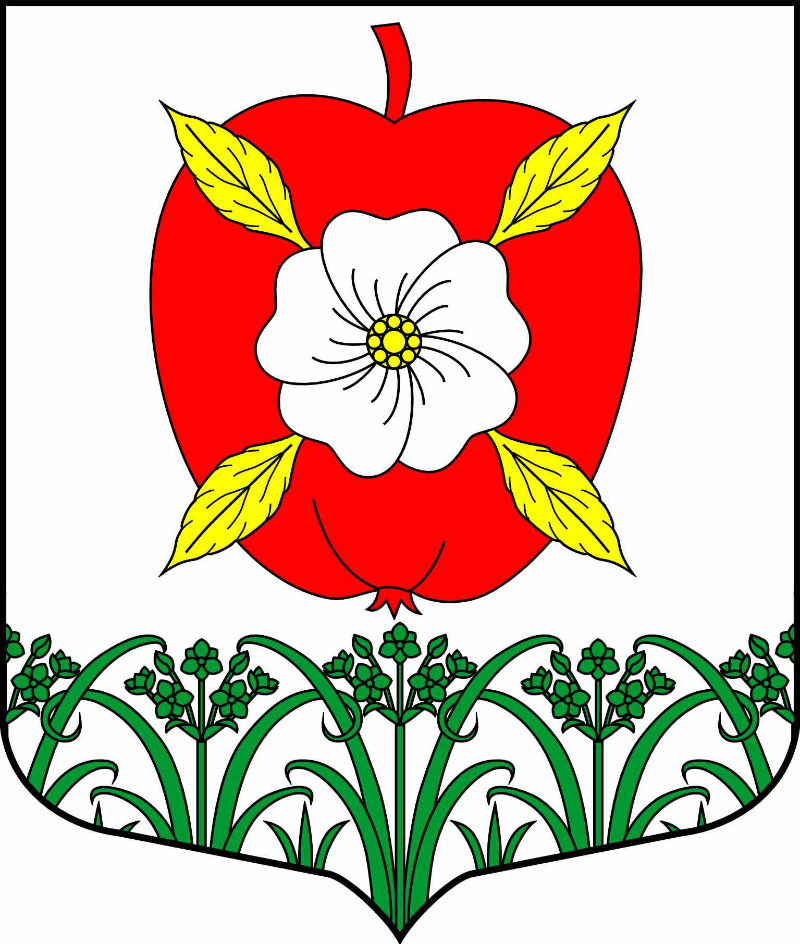 